              BSL-1 Laboratory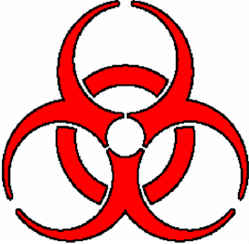                 BIOHAZARDAll Personal Protective Equipment shall be removed prior to leaving this work area.  Eating, drinking, smoking applying cosmetics or lip balm and handling contacts lenses area prohibited in this work area.Name of infectious agent(s):________________________________________________________________________________________________________________________________________________________________________________________________________________________________________________Transmission route(s):________________________________________________________________________________________________________________________Special requirements for entering this area:________________________________________________________________________________________________________________________Emergency contactP.I. Name:                                                     Office:  _______________   Home: _______________  Cell: _______________EH&S office (M-F 8-4:30) 438-8325 (after hours) 911.__________________________________________________________________________________*Biosafety Level 1 is suitable for work involving agents that are not associated with potentialhazard to personnel and the environment.Illinois State University Environmental Health & SafetyDate _______